Case Study – English Level 1&2“I really enjoyed doing my level 1&2 English at Bury Adult Learning Centre.  The reason I did the course was to improve my English for work because I have to write emails and letters.  With doing this course I have become more confident and it has helped me with my career at work.  I am now working towards becoming an Office Manager and has encouraged me to go on to do higher education.”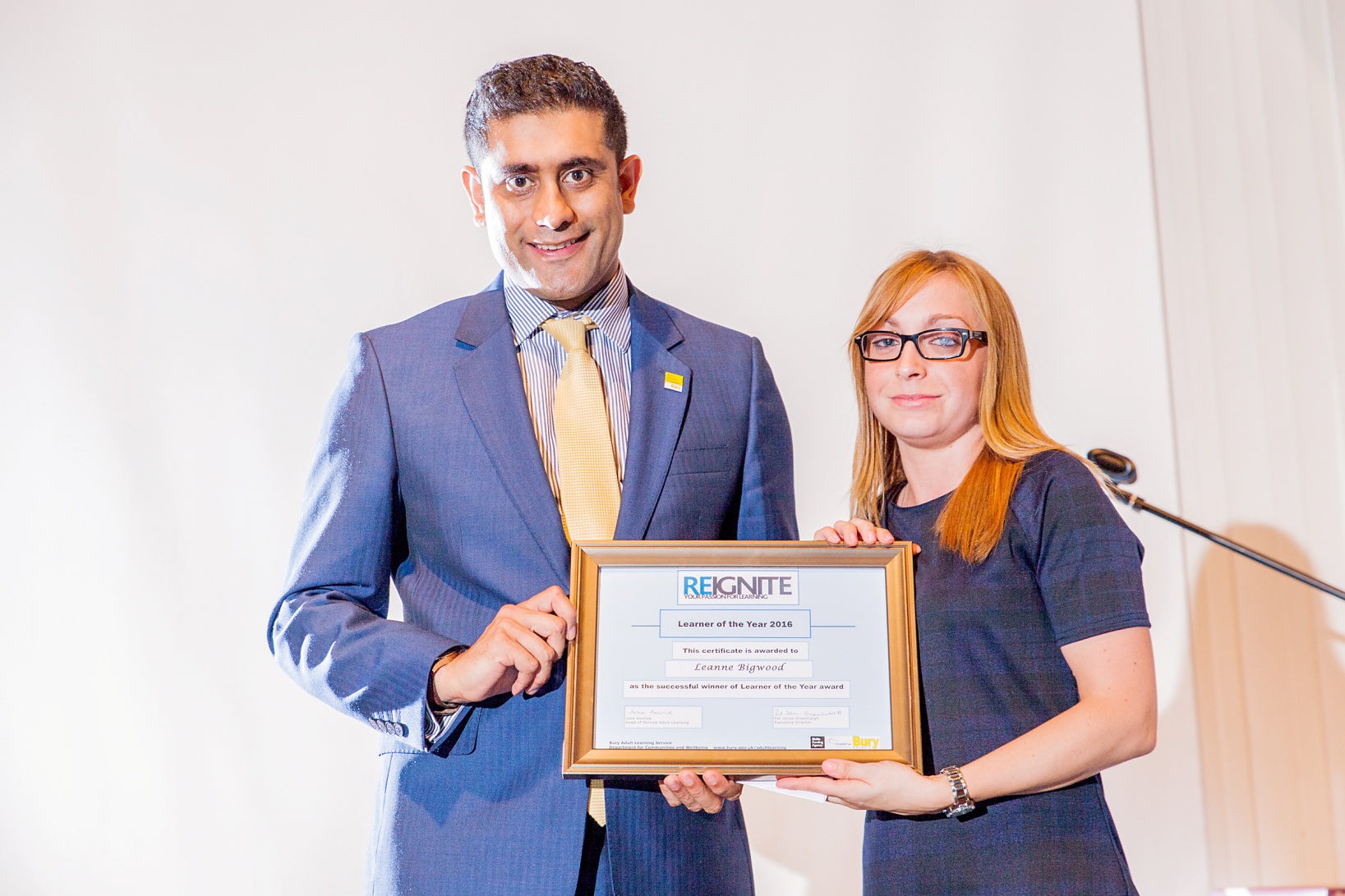 Leanne Bigwood